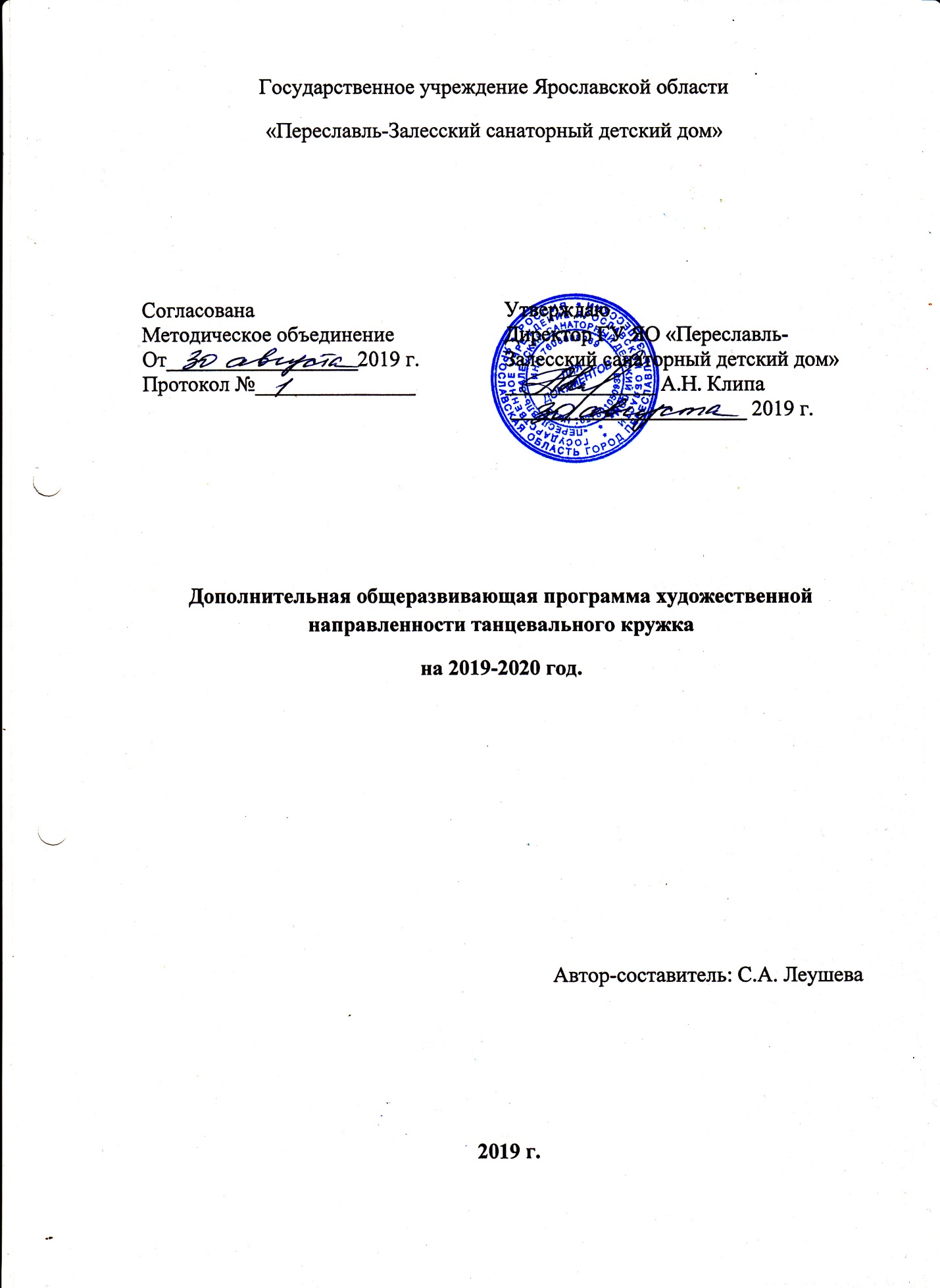 Дополнительная общеразвивающая программа художественной направленности танцевального кружка ПОЯСНИТЕЛЬНАЯ ЗАПИСКАДополнительная общеразвивающая программа художественной направленности танцевального кружка «Радуга» разработана на основе: - Федерального закона от 29 декабря 2012 года № 273-ФЗ «Об образовании в Российской Федерации», - Концепции развития дополнительного образования детей (утверждена Распоряжением Правительства Российской Федерации от 04 сентября 2014 года № 1726-р), - Приказа Министерства образования и науки Российской Федерации от 29 августа 2013 года № 1008 «Об утверждении Порядка организации и осуществления образовательной деятельности по дополнительным общеобразовательным программам»,    	При разработке дополнительной общеразвивающей программы художественной направленности танцевального кружка  были использованы «Методические рекомендации по реализации адаптированных дополнительных общеобразовательных программ, способствующих социально-психологической реабилитации, профессиональному самоопределению детей с ограниченными возможностями здоровья, включая детей-инвалидов с учётом особых образовательных потребностей», разработанные ГБОУ ВПО города Москвы «Московский городской психолого-педагогический университет», утверждённые распоряжением Правительства Российской Федерации от 24 апреля 2015 г. №729-р и письмо комитета общего и профессионального образования Ленинградской области от 1 апреля 2015 года № 19- 2174/15-0-0 «О методических рекомендациях по разработке и оформлению дополнительных общеразвивающих программ различной направленности». 	Цель дополнительной общеразвивающей программы художественной направленности танцевального кружка : создание благоприятных условий для удовлетворения индивидуальных образовательных потребностей и интересов обучающихся с умственной отсталостью (интеллектуальными нарушениями), формирования творческой личности посредством обучения детей языку танца, приобщение воспитанников к миру танцевального искусства. Задачи дополнительной общеразвивающей программы художественной направленности танцевального кружка : Обучающие: - познакомить с различными музыкально-ритмическими движениями в соответствии с характером музыки; - выработать правильную постановку корпуса (осанку); - учить ориентироваться в пространстве (зал, сцена); - формировать элементарные навыки танцевального этикета и сценической культуры. Развивающие: - развивать координацию движений, чувство ритма, музыкальную и двигательную память, воображение и фантазию в танце; - развивать художественный и эстетический вкус средствами музыкального творчества; - развивать коммуникативные способности через танцевальные игры. Воспитательные: - привить любовь к танцевальному искусству; - воспитывать нравственное и эмоционально-ценностное позитивное отношения к своему здоровью; - воспитывать стремление к самореализации, саморазвитию, взаимопониманию, общению, сотрудничеству; - воспитать уверенность в своих возможностях, способность к преодолению трудностей, целеустремлённость и настойчивость в достижении результата; - формировать детский коллектив через совместную деятельность. Актуальность дополнительной общеразвивающей программы художественной направленности танцевального кружка  заключается в реализации прав детей с ограниченными возможностями здоровья на участие в программах дополнительного образования. Принимая во внимание «Методические рекомендации по решению задачи увеличения к 2020 году числа детей в возрасте от 5 до 18 лет, обучающихся по дополнительным образовательным программам, в общей численности детей этого возраста до 70- 75 %», утверждённые Министерством образования и науки 1 июля 2014 года № ВК-102/09 данная программа имеет важное значение в решении одной из важнейших задач государственной образовательной политики на современном этапе. 	Педагогическая целесообразность дополнительной общеразвивающей программы художественной направленности танцевального кружка в том, занятия танцами заряжают положительными эмоциями, раскрепощают, развивают пластику, обогащают разнообразием ритмов танцевальный опыт обучающихся. Музыкальное и хореографическое искусство являются незаменимыми средствами эстетического воспитания, художественного развития, способного глубоко воздействовать на духовный мир ребенка. В воспитании детей танец занимает особое место. Одна из основных целей его – формирование разнообразных эмоций и чувств, являющихся важнейшим условием развития личности. На занятиях танцами можно научить хорошим манерам, вежливому обращению, красивой походке, грации и изяществу. Но танец служит не только красоте. Специфические средства воздействия на обучающихся, свойственные танцам, способствуют воспитанию положительных качеств личности - дружелюбию, дисциплинированности, коллективизму. А благодаря постоянным упражнениям, танец развивает мышцы, придаёт гибкость и эластичность корпусу, способствует снятию стресса в организме. Отличительной особенностью дополнительной общеразвивающей программы художественной направленности танцевального кружка  в том, что она разработана с учетом специфики усвоения знаний, умений и навыков обучающимися с умственной отсталостью (интеллектуальными нарушениями) в:- адаптации содержания программного материала для освоения ребенком с ОВЗ направленной на раскрытие жизненными и социальными компетенциями;
 - «пошаговом» предъявлении материала, 
- дозированной помощи взрослого, - использовании адекватных возможностям и потребностям обучающихся современных технологий, методов, приемов и средств, способствующих как общему развитию обучающихся, так и компенсации индивидуальных недостатков развития. Отличительная черта этой программы заключается в ее направленности на многие виды танцев: современные, народные, эстрадные. Программа предусматривает межпредметные связи с музыкой, ритмикой, культурой, сценическим искусством. Дополнительная общеразвивающая программа художественной направленности танцевального кружка рассчитана для обучающихся  6-17 лет с задержкой психического развития, не имеющих медицинских противопоказаний и специальной подготовки в данной предметной области, но обладающие необходимыми способностями и проявившие личное желание.Сроки реализации дополнительной общеразвивающей программы художественной направленности танцевального кружка  - 1 год. Занятия проводятся 2 раза в неделю подгруппами (младший, средний, старший возраст).  Количество часов 72.УЧЕБНО-ТЕМАТИЧЕСКИЙ ПЛАН(старший возраст)УЧЕБНО-ТЕМАТИЧЕСКИЙ ПЛАН(средний возраст)УЧЕБНО-ТЕМАТИЧЕСКИЙ ПЛАН(младший возраст)ОРГАНИЗАЦИОННО – ПЕДАГОГИЧЕСКИЕ УСЛОВИЯ РЕАЛИЗАЦИИ ПРОГРАММЫ Организационно-педагогические условия реализации дополнительной общеразвивающей программы художественной направленности танцевального кружка  обеспечивают её реализацию в полном объеме, качество подготовки обучающихся, соответствие применяемых форм, средств, методов обучения и воспитания возрастным, психофизическим особенностям, склонностям, способностям, интересам и потребностям обучающихся с умственной отсталостью (интеллектуальными нарушениями). Создание специальных условий, способствующих освоению программы: • обеспечение психолого-педагогических условий (учёт индивидуальных особенностей ребёнка; коррекционная направленность обучения; соблюдение комфортного психоэмоционального режима; использование современных педагогических технологий, в том числе информационных, компьютерных для оптимизации образовательной деятельности, повышения его эффективности, доступности);
 • обеспечение здоровьесберегающих условий (оздоровительный и охранительный режим, укрепление физического и психического здоровья, профилактика физических, умственных и психологических перегрузок обучающихся, соблюдение санитарно-гигиенических правил и норм). Обязательным требованием к организации образовательного процесса по дополнительным общеобразовательным программам является обучение без домашних заданий и бального оценивания знаний детей. . Занятия проводятся в помещении образовательной организации, соответствующем действующим санитарным и противопожарным нормам, нормам охраны труда. Программа предусматривает проведение теоретических и практических занятий. Формы проведения занятий: • беседа • наблюдение • практическое занятие • музыкальные занятия • репетиция• праздник  Формы организации деятельности обучающихся: - фронтальная (фронтальная работа предусматривает подачу программного материала всей группе учеников). - индивидуальная (индивидуальная форма предполагает самостоятельную работу обучающихся с учётом их возможностей и способностей) - групповая (в ходе групповой работы обучающимся предоставляется возможность самостоятельно построить свою деятельность на основе принципа взаимозаменяемости, ощутить помощь со стороны друг друга, учесть возможности каждого на конкретном этапе деятельности). Методы обучения, в основе которых лежит способ организации занятия: Словесные: беседа, объяснение, анализ структуры музыкального произведения. Наглядные: просмотр видеоматериалов с выступлениями выдающихся танцовщиц и танцовщиков, качественный показ педагогом комбинации или отдельных движений, показ элементов танцевальных упражнений. Практические тренировочные упражнения: разучивание изучаемых танцев, закрепление материала. ПЛАНИРУЕМЫЕ РЕЗУЛЬТАТЫ ОСВОЕНИЯ ПРОГРАММЫ В ходе обучения по дополнительной общеразвивающей программе художественной направленности танцевального кружка  обучающиеся приобретут совокупность знаний, умений, навыков, личностных качеств и компетенций.  Личностные результаты: • повышение творческой активности ребенка, проявление инициативы и любознательности; • формирование ценностных ориентаций; • формирование мотивов к конструктивному взаимодействию и сотрудничеству со сверстниками и педагогами; • развитие жизненных, социальных компетенций, таких как: ответственность (способность принимать ответственность за свои действия и их последействия); мировоззрение (следование социально значимым ценностям); социальный интерес (способность интересоваться другими и принимать участие в их жизни; готовность к сотрудничеству и помощи даже при неблагоприятных и затруднительных обстоятельствах; склонность человека давать другим больше, чем требовать); умение «презентовать» себя и свои проекты); • развитие духовно-нравственных и этических чувств, эмоциональной отзывчивости, понимание и сопереживание, эмоционального отношения к искусству; • воспитание эстетического вкуса и духовных качеств: настойчивость, выдержка, трудолюбие, целеустремленность; • удовлетворенность ребенком своей деятельностью в объединении дополнительного образования.Календарно-тематическое планирование (старший возраст)Календарно-тематическое планирование (средний возраст)Календарно-тематическое планирование (младший возраст)Список используемой литературы. 1. З.Я. Роот. Танцы в начальной школе-М: Айрис Пресс,2006. 2. Климов А. Основы русского народного танца.- М.: Искусство, 1981. 3. О.В.Иванова Народные танцы Москва 2006год. 4. П.Мартен. Спортивная гимнастика Москва 2004год. 5. В.П.Коркин Акробатика. «Физкультура и спорт» 1989год. 6. О.Л. Киенко. Увлекательные танцевальные разминки. Харьков, 2013. 6. О. Савчук. Школа танцев для детей. Ленинград, 2010. 7. АнтуанеттСибли. Балет уроки шаг за шагом. Москва - Астрель, 2004. 8. О.Л. Киенко. Растяжка в хореографии. Харьков№ п/пСодержание занятияКол-ко часовСроки выполнения1Введение. Организационная работа. Ознакомление с репертуаром. Разучивание разминки.4 часаСентябрь2Классический тренаж. Разминка. Разучивание танца «Аэробика». Растяжка.8 часовоктябрь3Разминка. Классический тренаж. Разучивания движений танца «We found»., «Гимнастика». Растяжка.10 часовноябрь4Разминка. Подготовка к новогодним мероприятиям. Разучивание танца «Лимонад». Растяжка.8 часовдекабрь5Повторение выученных танцев, разучивание танца «Зима», «Граница»8 часовянварь6Классический тренаж. Растяжка. Отработка танца «Зима» , «Граница»8 часовфевраль7Разминка. Классический тренаж. Разучивание танца. Упражнения на растяжку.8 часовмарт8Разминка. Прослушивание музыкальных композиций. Игры с детьми. Разучивание танца «Россия-мы дети твои!» Подготовка к 9 мая. Растяжка.10 часовапрель9Разминка. Классический тренаж. Повторение выученных танцев.8 часовмайИТОГОИТОГО72 час.№ п/пСодержание занятияКол-ко часовСроки выполнения1Введение. Организационная работа. Ознакомление с репертуаром. Разучивание разминки.4 часаСентябрь2Классический тренаж. Разминка. Разучивание танца «Хула хуп». Растяжка.8 часовоктябрь3Разминка. Классический тренаж. Разучивания движений танца «Чика-Рика»., «Гимнастика». Растяжка.10 часовноябрь4Разминка. Подготовка к новогодним мероприятиям. Разучивание танца «Танцующий салат». Растяжка.8 часовдекабрь5Повторение выученных танцев, разучивание танца «Зимушка», «Граница»8 часовянварь6Классический тренаж. Растяжка. Отработка танца «Зимушка» , «Граница»8 часовфевраль7Разминка. Классический тренаж. Разучивание танца. Упражнения на растяжку.8 часовмарт8Разминка. Прослушивание музыкальных композиций. Игры с детьми. Разучивание танца «Россия-мы дети твои!» Подготовка к 9 мая. Растяжка.10 часовапрель9Разминка. Классический тренаж. Повторение выученных танцев.8 часовмайИТОГОИТОГО72 час.№ п/пСодержание занятияКол-ко часовСроки выполнения1Введение. Организационная работа. Ознакомление с репертуаром. Разучивание разминки.4 часаСентябрь2Классический тренаж. Разминка. Разучивание танца «Буратино». Растяжка.8 часовоктябрь3Разминка. Классический тренаж. Разучивания движений танца «Человек хороший». Растяжка.10 часовноябрь4Разминка. Подготовка к новогодним мероприятиям. Разучивание танца «Друг». Растяжка.8 часовдекабрь5Повторение выученных танцев, разучивание танца «Мы повесим шарики»8 часовянварь6Классический тренаж. Растяжка. Отработка танца «Снеговик»8 часовфевраль7Разминка. Классический тренаж. Разучивание танца. Упражнения на растяжку.8 часовмарт8Разминка. Прослушивание музыкальных композиций. Игры с детьми. Разучивание танца «Васильковая страна». Растяжка.10 часовапрель9Разминка. Классический тренаж. Повторение выученных танцев.8 часовмайИТОГОИТОГО72 час.Будет знать:Будет уметь:Сможет решать следующие жизненно-практические задачи:-различные танцевальные позиции и упражнения; -азбуку танцевальных элементов;-исполнять несложные танцевальные движения. -танцевать индивидуально и в коллективе; -уметь воспринимать и передавать в движении образ; -понимать и чувствовать ответственность за правильное исполнение танца на выступлениях; -передавать несложный музыкальный ритмический рисунок; -выполнять несложные упражнения с зеркального показа.- станут более сильными и гибкими, избавятся от скованности и зажатости; -приобретут навыки самовыражения через движение; - будут учиться преодолевать трудности; -научатся разумно организовывать своё свободное время.№ п\пСодержание занятийКол-во часовПериод1-2Инструктаж по технике безопасности. Разучивание разминки.2 часа16.0920.093-4Танцевальная Разминка. Упражнения для ног, рук. Упражнения на растяжку.2 часа23.0927.095-6Танцевальная разминка. Упражнения для спины, пресса. Растяжка.2 часа30.0904.107-8Аэробная разминка. Тренаж по парам. Растяжка2 часа07.1011.109-10Разминка. Упражнения для осанки. Разучивание танца «Аэробика»2 часа14.1018.1011-12Классический тренаж. Разучивание отдельных движений танца. Упражнения на растяжку2 часа21.1025.1013-14Разминка. Разучивание танца «We found».2 часа28.1001.1115-16Танцевальная разминка. Разучивание спортивного танца «We found». Растяжка.2 часа04.1108.1117-18Повторение изученных танцевальных движений. Разучивание танца «Гимнастика». Растяжка.2 часа11.1115.1119-20Разминка. Разучивание танца «Гимнастика».2 часа18.1122.1121-22Разминка. Подготовка к новогодним мероприятиям. Разучивание танца «Лимонад». Растяжка.2 часа25.1129.1123-24Разминка. Отработка движений танца «Лимонад». Растяжка.2 часа02.1206.1225-26Повторение разученных танцев. Отработка движений танца «Лимонад».2 часа09.1213.1227-28Разминка. Повторения танцев. Упражнения на растяжку2 часа16.1220.1229-30Разминка. Упражнения для осанки. Растяжка2 часа23.1227.1231-32Разминка. Разучивание танца «Зима»2 часа30.1203.0133-34Ритмика. Повторение и отработка выученных танцев. Разучивание танца «Граница». Растяжка.2 часа06.0110.0135-36Разминка. Отработка танца «Зима». Повторение «Граница»2 часа13.0117.0137-38Закрепление изученных танцевальных движений. Разучивание танца «Граница». Упражнения на растяжку.2 часа20.0124.0139-40Разминка. Классический тренаж. Разучивание «Валенки».2 часа27.0131.0141-42Отработка всех танцев. Синхронность движений. Подготовка ко Дню защитника Отечества и 8 марта2 часа03.0207.0243-44Повторение спортивных танцев. Упражнения для осанки. Растяжка2 часа10.0214.0245-46Разминка. Отработка движений к танцу «Валенки». Упражнения на растяжку.2 часа17.0221.0247-48Разминка. Круговая тренировка. Разучивание танца.2 часа24.0228.0249-50Разминка. Повторение танцев. Растяжка2 часа02.0306.0351-52Повторение спортивных танцев. Отработка четкости и ритмичности движений. Упражнения для осанки2 часа09.0313.0353-54Разминка. Подготовка к 9 мая. Разучивание танца «Прогуляем школу». Игры2 часа16.0320.0355-56Круговая тренировка. Подготовка к 9 мая. Разучивание танца «Россия- мы дети твои». Растяжка.2 часа23.0327.0357-58Разминка. Классический тренаж. Разучивание музыкальной композиции к 9 мая. Растяжка.2 часа30.0303.0459-60Повторение разученных танцев. Упражнения для спины, пресса. Танец «Россия – мы дети твои!». Растяжка.2 часа06.0410.0461-62Репетиция к 9 мая. Упражнения для рук. Растяжка.2 часа13.0417.0463-64Разминка. Повторение движений «Россия – мы дети твои!»2 часа20.0424.0465-66Репетиция к 9 мая. Упражнения для рук. Растяжка.2 часа27.0401.0567-68Повторение спортивных танцев. Классический тренаж. Растяжка.2 часа04.0508.0569-70Разминка «Аэробика». Повторение танцевальных движений.2 часа11.0515.0571-72Заключительное занятие. Повторение разученных танцев2 часа18.0522.05№ п\пСодержание занятийКол-во часовПериод1-2Инструктаж по технике безопасности. Разучивание разминки.2 часа16.0920.093-4Танцевальная Разминка. Упражнения для ног, рук. Упражнения на растяжку.2 часа23.0927.095-6Танцевальная разминка. Упражнения для спины, пресса. Растяжка.2 часа30.0904.107-8Аэробная разминка. Тренаж по парам. Растяжка2 часа07.1011.109-10Разминка. Упражнения для осанки. Разучивание танца «Хула хуп»2 часа14.1018.1011-12Классический тренаж. Разучивание отдельных движений танца. Упражнения на растяжку2 часа21.1025.1013-14Разминка. Разучивание  движений танца «Хула хуп».2 часа28.1001.1115-16Танцевальная разминка. Разучивание спортивного танца «Хула хуп». Растяжка.2 часа04.1108.1117-18Повторение изученных танцевальных движений. Разучивание танца «Чика Рика». Растяжка.2 часа11.1115.1119-20Разминка. Разучивание танца «Чика Рика».2 часа18.1122.1121-22Разминка. Подготовка к новогодним мероприятиям. Разучивание танца «Танцующий салат». Растяжка.2 часа25.1129.1123-24Разминка. Отработка движений танца «Танцующий салат». Растяжка.2 часа02.1206.1225-26Повторение разученных танцев. Отработка движений танца «Танцующий салат».2 часа09.1213.1227-28Разминка. Повторения танцев. Упражнения на растяжку2 часа16.1220.1229-30Разминка. Упражнения для осанки. Растяжка2 часа23.1227.1231-32Разминка. Разучивание танца «Зимушка»2 часа30.1203.0133-34Ритмика. Повторение и отработка выученных танцев. Разучивание танца «Граница». Растяжка.2 часа06.0110.0135-36Разминка. Отработка танца «Зимушка». Повторение «Граница»2 часа13.0117.0137-38Закрепление изученных танцевальных движений. Разучивание танца «Граница». Упражнения на растяжку.2 часа20.0124.0139-40Разминка. Классический тренаж. Разучивание «Макарена».2 часа27.0131.0141-42Отработка всех танцев. Синхронность движений. Подготовка ко Дню защитника Отечества и 8 марта2 часа03.0207.0243-44Повторение спортивных танцев. Упражнения для осанки. Растяжка2 часа10.0214.0245-46Разминка. Отработка движений к танцу «Макарена». Упражнения на растяжку.2 часа17.0221.0247-48Разминка. Круговая тренировка. Разучивание танца.2 часа24.0228.0249-50Разминка. Повторение танцев. Растяжка2 часа02.0306.0351-52Повторение спортивных танцев. Отработка четкости и ритмичности движений. Упражнения для осанки2 часа09.0313.0353-54Разминка. Подготовка к 9 мая. Разучивание танца «Синий платочек». Игры2 часа16.0320.0355-56Круговая тренировка. Подготовка к 9 мая. Разучивание танца «Россия- мы дети твои». Растяжка.2 часа23.0327.0357-58Разминка. Классический тренаж. Разучивание музыкальной композиции к 9 мая. Растяжка.2 часа30.0303.0459-60Повторение разученных танцев. Упражнения для спины, пресса. Танец «Россия – мы дети твои!». Растяжка.2 часа06.0410.0461-62Репетиция к 9 мая. Упражнения для рук. Растяжка.2 часа13.0417.0463-64Разминка. Повторение движений «Россия – мы дети твои!»2 часа20.0424.0465-66Репетиция к 9 мая. Упражнения для рук. Растяжка.2 часа27.0401.0567-68Повторение спортивных танцев. Классический тренаж. Растяжка.2 часа04.0508.0569-70Разминка «Аэробика». Повторение танцевальных движений.2 часа11.0515.0571-72Заключительное занятие. Повторение разученных танцев2 часа18.0522.05№ п\пСодержание занятийКол-во часовПериод1-2Инструктаж по технике безопасности. Разучивание разминки.2 часа16.0920.093-4Танцевальная Разминка. Упражнения для ног, рук. Упражнения на растяжку.2 часа23.0927.095-6Танцевальная разминка. Упражнения для спины, пресса. Растяжка.2 часа30.0904.107-8Аэробная разминка. Тренаж по парам. Растяжка2 часа07.1011.109-10Разминка. Упражнения для осанки. Разучивание танца «Человек хороший»2 часа14.1018.1011-12Классический тренаж. Разучивание отдельных движений танца. Упражнения на растяжку2 часа21.1025.1013-14Разминка. Разучивание  движений танца «Человек хороший».2 часа28.1001.1115-16Танцевальная разминка. Разучивание спортивного танца «Человек хороший». Растяжка.2 часа04.1108.1117-18Повторение изученных танцевальных движений. Разучивание танца «Друг». Растяжка.2 часа11.1115.1119-20Разминка. Разучивание танца «Друг».2 часа18.1122.1121-22Разминка. Подготовка к новогодним мероприятиям. Разучивание танца «Фиксики». Растяжка.2 часа25.1129.1123-24Разминка. Отработка движений танца «Друг». Растяжка.2 часа02.1206.1225-26Повторение разученных танцев. Отработка движений танца «Фиксики».2 часа09.1213.1227-28Разминка. Повторения танцев. Упражнения на растяжку2 часа16.1220.1229-30Разминка. Упражнения для осанки. Растяжка2 часа23.1227.1231-32Разминка. Разучивание танца «Мы повесим шарики»2 часа30.1203.0133-34Ритмика. Повторение и отработка выученных танцев. Разучивание танца «Снеговик». Растяжка.2 часа06.0110.0135-36Разминка. Отработка танца «Мы повесим шарики». Повторение «Снеговик»2 часа13.0117.0137-38Закрепление изученных танцевальных движений. Разучивание танца «Паровоз Букашка». Упражнения на растяжку.2 часа20.0124.0139-40Разминка. Классический тренаж. Разучивание «Паровоз Букашка».2 часа27.0131.0141-42Отработка всех танцев. Синхронность движений. Подготовка ко Дню защитника Отечества и 8 марта. Танец «Стирка»2 часа03.0207.0243-44Повторение спортивных танцев. Упражнения для осанки. Растяжка2 часа10.0214.0245-46Разминка. Отработка движений к танцу «Стирка». Упражнения на растяжку.2 часа17.0221.0247-48Разминка. Круговая тренировка. Разучивание танца.2 часа24.0228.0249-50Разминка. Повторение танцев. Растяжка2 часа02.0306.0351-52Повторение спортивных танцев. Отработка четкости и ритмичности движений. Упражнения для осанки2 часа09.0313.0353-54Разминка. Подготовка к 9 мая. Разучивание танца «Синий платочек». Игры2 часа16.0320.0355-56Круговая тренировка. Подготовка к 9 мая. Разучивание танца «Россия- мы дети твои». Растяжка.2 часа23.0327.0357-58Разминка. Классический тренаж. Разучивание музыкальной композиции к 9 мая. Растяжка.2 часа30.0303.0459-60Повторение разученных танцев. Упражнения для спины, пресса. Танец «Васильковая страна». Растяжка.2 часа06.0410.0461-62Репетиция к 9 мая. Упражнения для рук. Растяжка.2 часа13.0417.0463-64Разминка. Повторение движений «Россия – мы дети твои!»2 часа20.0424.0465-66Репетиция к 9 мая. Упражнения для рук. Растяжка.2 часа27.0401.0567-68Повторение спортивных танцев. Классический тренаж. Растяжка.2 часа04.0508.0569-70Разминка. Повторение танцевальных движений «Васильковая страна»2 часа11.0515.0571-72Заключительное занятие. Повторение разученных танцев2 часа18.0522.05